Minutes for the Vestry MeetingFebruary 15, 2024The meeting was called to order by Wayne Bunker at 7.00 and Wayne offered an opening prayer.Present: Warden Wayne Bunker, Warden Mike Schappert, Mary Gilkes, Terry Badura, Marilyn Sullivan, Jan Humbert, Don Smith, Steven Blanks, and David BishopAbsent: NoneWayne had each person introduce themselves and give their history with Trinity Church.Follow Up ItemsApproval of January meeting minutes.  A motion to approve the minutes was made by Mike Schappert and seconded by Marilyn Sullivan.   No further discussion followed.  The vote was five in favor with three abstentions.  The motion carried.Review of past action items:Dave reported he had followed up with Mya Locksmith, but had not received a response yet.  He will call them next week to follow up.Ongoing ItemsStained Glass WindowWe expect to receive the updated drawings from our architect in the spring when weather allows completion of the exterior trim portion of this project.  Steven Blanks is coordinating having the appropriate signatures notarized on the updated forms so Trinity can obtain the loan.I will submit the document package required to obtain the Diocese grant in the amount of $13,171 so Trinity can get the grant funding.  Egbert Stolk has informed me:For the payment of the grant, please submit:
       -Signed copy of the Grant Award Letter
       -Photographs of the completed work
       -All invoices of the contractor (including the final invoice)
       -Cleared check or Bank Statement showing that the Church paid all the contractor's invoices
       -To transfer the funds we need the ACH information of the Church, including: Bank Name, Name on        the Account, Account #, Routing # of the Church bank accountNew ItemsWayne noted Steven had volunteered to be treasurer again.  Wayne Bunker made a motion to elect Steven Blanks as treasurer and Mike Schappert seconded.  No discussion followed.  The vote was unanimous in favor.  The motion carried.Wayne gave a brief discussion of the history of the clerk of the Vestry.  Marilyn Sullivan volunteered for the position.  Wayne Bunker made a motion to elect Marilyn Sullivan as Clerk of the Vestry and Terry Badura seconded.  No discussion followed.  The vote was unanimous in favor.  The motion carried.Committee ReportsRental CommitteeDave noted all multiple use organizations have renewed their contracts with the exception of Family Community Church.  A discussion of the relationship with Family Community Church followed.  Don and Steven agreed to reach out to FCC and update the contract with them for use of the facilities.  Dave accepted an Action Item to send the new forms to Steven and Don.OutreachJan reported a new member Lorraine, who is a friend of Sharon Urquhart, has agreed to be on the outreach committee.  Jan is seeking ideas for an Easter Outreach program Trinity can support.Mini Food PantryJan noted that Trinity is maintaining the mini pantry during February and that we still need a volunteer for the last period, February 26-29.  Jan noted that future any publications related to this should refer to it as Southern Dutchess Homeless Coalition’s (SDHC) project.  It just happens to be on Trinity’s property.  Jan asked Dave to provide the email he received regarding this to her.  Terry Badura related she is working on wording for a sign that would remind folds this is an emergency food supply and should only take what is needed.  Several times the pantry has been emptied completely as soon as it is filled.  Terry noted that suggestions for wording for the sign would be appreciated.Jan asked that Church School be included in the agenda as a committee in the future.Parish LifeNo update.Buildings & GroundsWayne related the history of how Trinity obtained the rental properties and gave a brief description of the two buildings.  He noted that he had put signs on the properties noting the address number of each unit.  18 Old Main Street is vacant now and we will get the security deposit ($1,446.38) back since the tenant left early.  We are preparing the unit for rental.  Approved expenses to date are $1,875 for the painting.  We have quotes for the sanding and sealing the hardwood flooring, replacing the linoleum in the kitchen and bathroom, repairs to the front door hinges and junk removal.  Quotes, which have not been approved to date, total $3,989.41.  We plan to rent the unit at $1,850 per month with the same amount as security deposit.  Our property management firm, Stevens Realty, has interested parties already.  Wayne Bunker made a motion to approve the two quotes from American Flooring in the amounts of $1,776.11 for new vinal and $1,738.30 for refinishing the hardwood floors.  Mike Schappert seconded the motion.  No discussion followed.  The vote was unanimous in favor.  The motion carried.  Dave agreed to prepare a check for the total amount of $3,514.41 to be signed.Wayne noted he had to replace a sump pump for one of the HVAC units in the church as it’s failure had tripped the circuit breaker for the associated unit.From the OfficeCentral Hudson BillingStatus – still unresolved billing issues.Copy MachineWe have received confirmation that the old copy machine was received and reported to Great America Financial.  We are now only paying one payment per month.  James has not sent the check owed to us to date.Worship:See Appendix A for the 2023-2024 Worship Schedule.  Jan has arranged for Supply Priests through the dates shown.  Jan noted that the summer time, July and August, worship start time has to be decided by the VestrySupply:Clergy have been arranged per the attached worship schedule in Appendix A.When clergy are not available MP will be led by members of the congregation.Pastoral Care:We have three priests who are on call and support us with pastoral care.  This is a professional courtesy.Rev. Steve Schunk of St. Mary in the Highlands, Cold Spring, NYRev. John Williams of St. Andrews / St. Luke in Beacon, NYRev. Janice Kotuby of The Church of the Resurrection in Hopewell Jct., NYWayne noted that help is needed in this category.Jan noted she has spoken with Rev. Sharon Clayton and Rev. Sharon suggested that while we have no priest, parishioners should be selected to be involved regularly for those in need and keep up to date on their situation.  Jan tried to attend the Pastoral Care workshop, but it was full.  She plans to try and attend the next session the diocese has planned in the fall of this year.  Jan noted the Claytons would be going to Oxford in August of this year.  Dave was asked to add Doug Rousseau and his wife to the prayer list as they have health issues.  A discussion on how to maintain the list followed.  Dave agreed to update the list and have it available for any of the Vestry members who might like to see it.  Dave noted that the people on the list have a date added, who asked to add them and the prayer reason.Warden’s ReportWayne thanked the new Vestry members for their willingness to serve and he thanked Mike for agreeing to become Warden.  Wayne felt the annual meeting went very well.  Wayne will attend a meeting with Michelle Strand the Priest-in-Charge at Kingston.  Wayne will be attended by Mike Schappert, Jahn Humbert, and Cliff Chapin at the meeting.  He noted that Michelle is assisting Cannon Nora Smith, from the diocese, in relation to finding priests for parishes in the New York diocese.  Wayne noted that three parishes in the Bronx had recently combined and noted he felt this was a path supported by the diocese to move forward in relation to the parish priest shortage.Treasurer’s ReportSteven went over notes from his handout.  Jan complimented Steven on his report at the annual meeting.  Steven’s Treasurer’s Comments included information on the three main income streams for Trinity.  He discussed the pledge statistics and noted that 46% of the pledge income for Trinity is from three pledge units.  He emphasized the fragility of the fiscal position for Trinity that this creates as any change of those units would have an immediate financial impact.  Steven noted that he expects unbudgeted expenses from both Buildings and Ground and about $250 for organ repairs needed per John Corie.  Addition of a half time priest would impact income by about $60,000 and necessitate a 3-4% annual draw from Trinity’s investments.  Wayne noted that our previous Treasurer had also provided this analysis.Steven discussed the current standing with James Haigler.  James has not provided the funds James said he would give to Trinity to cover the monthly payments due on the Toshiba copy machine since the new CopyStar machine was delivered in February 2023.  Since this has not happened, Steven plans to use a small claims case in Manhattan, with a cost of $20, to attempt to get these funds from James.  Steven explained that James is the sales point of contact and is not related to the leasing company which controls payments due on our leased copier.Follow up discussions:Don Smith noted he had paid for the cloud storage for the new camera system for the first year.  This will be an ongoing annual payment required from now on for the camera systems in Trinity.Jan asked if a camera would be put in by the clothing shed and Don noted he would see if there is a strong enough signal there to support that.Mike Schappert asked about the standing committee list and after a brief discussion Dave agreed to send the current list of committees to the Vestry members.Wayne noted he would get Cliff Chapin’s keys and give them to Mary Gilkes.A brief discussion of Safe Church training followed and Dave agreed to send the invitation to Mary Gilkes and Terry Badura.Upcoming CalendarWorship February 18 - 10:00 a.m.Worship February 25 – 10 a.m.Steven Blanks led the Compline.A motion to adjourn was made by Steven Blanks and seconded by Jan Humbert.  No discussion followed.  The vote was unanimous in favor.  The motion carried.  The meeting adjourned at 9:52 p.m.Respectfully submitted,Dave BishopTreasurer’s Report – January 2024Balance SheetTrinity’s assets on January 31, 2023Income Statement2024 Pledges:Pledge Budget				$88,350Amount Pledged			$94,200Amount paid January 2024		$  4,548Surplus (Deficit) - Pledge Budget	$(83,802)Trinity Episcopal ChurchNotes & DefinitionsTrinity’s Use Restricted Net AssetsCapital Fund:  To be used for funding capital improvements to Trinity property.Memorial Fund:  To be used to purchase church items in memory of deceased parishioners.Columbarium Fund:  Funds were used for capital improvements and major repairs to the columbarium.DefinitionsPermanently restricted net assets:Funds that are contribution and other inflows of assets whose use by the organization is limited by donor-imposed restrictions that do not expire or cannot be satisfied by actions taken by the organization.Other asset increases and reductions that are so restricted.Reclassifications from or to other net asset classification as a result of donor-imposed terms.Temporarily restricted net assets:Contributions and other inflows of assets whose use by the organization is limited by donor-imposed restrictions that either expire with the passage of time or can be satisfied or removed by actions taken by the organization.Other asset increases and reductions that occur from such conditions.Reclassifications from or to other net asset classifications as a result of donor-imposed terms, passage of time, or satisfaction and removal by actions of the organization.Unrestricted Net Assets:Funds that are neither permanently nor temporarily restricted by requests of the donor.Treasurer’s Report – February 2024January 2024FY 2024C Non-Operating Inc & Exp 1-31-24Appendix AAppendix A ContinuedOctober 2022AssigneeSee if a locksmith could provide two different sets of keys that could fit the parish house locks.Dave Bishop – OPENSend building use forms to Don and Steven.Dave Bishop – OPENJan 1YTDIncrease / (Decrease)Checking – HV6,3968,8272,431Savings - HV35,35430,182(5,172)Investments811,906812,543637Total$853,656851,552$(2,104)January 31January 31YTD YTD YTD 12/31/202212/31/202212/31/202212/31/202212/31/202212/31/2022Operating income9,1519,15115,29215,29215,2921,8251,8251,825Operating expenses12,59212,59215,69915,69915,699254254OE Net profit (loss)(3,441)(3,441)(407)(407)(407)Non-operating income1,7121,7121,7121,7121,71259,02759,02759,027Non-operating expenses43943943943943959,33459,33459,334NOP Net profit (loss)1,2731,2731,2731,2731,273(307)(307)(307)Total income10,86310,86317,00417,00417,00460,85260,85260,852Total expenses13,03113,03116,13816,13816,13859,58859,58859,588Total Net profit (loss)$(2,168)$(2,168)$866$866$866$1,264$1,264$1,264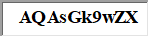 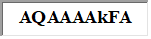 Jan 24Budget$ Over Budget% of BudgetOrdinary Income/ExpenseOrdinary Income/ExpenseOrdinary Income/ExpenseOrdinary Income/ExpenseOrdinary Income/ExpenseOrdinary Income/ExpenseIncomeIncomeIncomeIncome100 · Income from Property Assets100 · Income from Property Assets100 · Income from Property Assets100-01 · Building Uses Income100-01 · Building Uses Income945.00 291.67 653.33 324.0% 100-05 · Rental Property100-05 · Rental Property3,485.25 3,085.50 399.75 112.96% Total 100 · Income from Property AssetsTotal 100 · Income from Property AssetsTotal 100 · Income from Property Assets4,430.25 3,377.17 1,053.08 131.18% 103-00 · Income from Banks & Investments103-00 · Income from Banks & Investments103-00 · Income from Banks & Investments103-03 · Interest Income103-03 · Interest Income0.00 1.66 (1.66)0.0% 103-04 · Withdrawal from Investments103-04 · Withdrawal from Investments0.00 0.00 0.00 0.0% Total 103-00 · Income from Banks & InvestmentsTotal 103-00 · Income from Banks & InvestmentsTotal 103-00 · Income from Banks & Investments0.00 1.66 (1.66)0.0% 105 · Offerings105 · Offerings105 · Offerings105-01 · Plate105-01 · Plate148.00 125.00 23.00 118.4% 105-02 · Pledges105-02 · Pledges4,548.00 7,833.34 (3,285.34)58.06% Total 105 · OfferingsTotal 105 · OfferingsTotal 105 · Offerings4,696.00 7,958.34 (3,262.34)59.01% 106 · Special Offerings106 · Special Offerings106 · Special Offerings106-01 · Christmas106-01 · Christmas25.00 0.00 25.00 100.0% 106-03 · Easter106-03 · Easter0.00 0.00 0.00 0.0% Total 106 · Special OfferingsTotal 106 · Special OfferingsTotal 106 · Special Offerings25.00 0.00 25.00 100.0% Total IncomeTotal IncomeTotal IncomeTotal Income9,151.25 11,337.17 (2,185.92)80.72% Gross ProfitGross ProfitGross ProfitGross ProfitGross Profit9,151.25 11,337.17 (2,185.92)80.72% ExpenseExpenseExpenseExpense200 · Administration200 · Administration200 · Administration200-03 · Bank  Expenses200-03 · Bank  Expenses5.95 7.50 (1.55)79.33% 200-051 · Vestry200-051 · Vestry0.00 41.66 (41.66)0.0% 200-06 · Copier and Folding Machine200-06 · Copier and Folding Machine654.99 200-08 · Office Supplies200-08 · Office Supplies200-081 · Computer-Hardware & Software0.00 66.66 (66.66)0.0% 200-082 · Paper & Misc. Office Supply36.11 70.82 (34.71)50.99% 200-083 · Subscriptions23.00 91.66 (68.66)25.09% Total 200-08 · Office SuppliesTotal 200-08 · Office Supplies59.11 229.14 (170.03)25.8% 200-10 · Postage200-10 · Postage81.00 33.32 47.68 243.1% 200-11 · Printing200-11 · Printing0.00 37.45 (37.45)0.0% 200-12 · Telephone & Internet200-12 · Telephone & Internet194.04 283.32 (89.28)68.49% 200-18 · Diocesan Convention/Conferences200-18 · Diocesan Convention/Conferences0.00 0.00 0.00 0.0% Total 200 · AdministrationTotal 200 · AdministrationTotal 200 · Administration995.09 632.39 362.70 157.35% 201 · Christian Education201 · Christian Education201 · Christian Education201-02 · Church School201-02 · Church School0.00 33.32 (33.32)0.0% 201-09 · Stewardship201-09 · Stewardship0.00 6.25 (6.25)0.0% Total 201 · Christian EducationTotal 201 · Christian EducationTotal 201 · Christian Education0.00 39.57 (39.57)0.0% 202 · Facilities202 · Facilities202 · Facilities202-02 · Grounds Expenses202-02 · Grounds Expenses202-01 · Building Supplies0.00 33.32 (33.32)0.0% 202-021 · Lawn Service0.00 0.00 0.00 0.0% 202-022 · Snow Removal1,600.00 888.84 711.16 180.01% 202-023 · Grounds Expenses - Other0.00 33.34 (33.34)0.0% Total 202-02 · Grounds ExpensesTotal 202-02 · Grounds Expenses1,600.00 955.50 644.50 167.45% 202-04 · Security System202-04 · Security System567.24 89.25 477.99 635.56% 202-05 · Insurance Property202-05 · Insurance Property2,014.00 2,089.18 (75.18)96.4% 202-06 · Property Maintenance Services202-06 · Property Maintenance Services450.00 466.66 (16.66)96.43% 202-07 · Trash Removal202-07 · Trash Removal0.00 0.00 0.00 0.0% 202-10 · 18 Old Main St.202-10 · 18 Old Main St.202-106 · 18 Old Main St. - Repair/Maint.0.00 0.00 0.00 0.0% 202-108 · 18-20 Property/School Taxes1,210.72 2,000.00 (789.28)60.54% Total 202-10 · 18 Old Main St.Total 202-10 · 18 Old Main St.1,210.72 2,000.00 (789.28)60.54% 202-13 · Parish Hall202-13 · Parish Hall202-131 · Parish Hall - Water53.62 63.75 (10.13)84.11% 202-132 · Parish Hall - Electric20.24 191.68 (171.44)10.56% 202-133 · Parish Hall - Gas277.79 330.00 (52.21)84.18% 202-136 · Parish Hall - Repair/Maint.309.42 125.00 184.42 247.54% Total 202-13 · Parish HallTotal 202-13 · Parish Hall661.07 710.43 (49.36)93.05% 202-14 · Church Bldg202-14 · Church Bldg202-141 · Church Bldg - Water0.00 50.00 (50.00)0.0% 202-142 · Church Bldg - Electric106.98 154.32 (47.34)69.32% 202-146 · Church Bldg - Repair/Maint0.00 41.66 (41.66)0.0% 202-148 · Church Bldg - Gas322.19 284.86 37.33 113.11% Total 202-14 · Church BldgTotal 202-14 · Church Bldg429.17 530.84 (101.67)80.85% 202-15 · 20 Old Main St.202-15 · 20 Old Main St.202-156 · 20 Old Main St. - Repair/Maint.0.00 41.66 (41.66)0.0% 202-15 · 20 Old Main St. - Other0.00 0.00 0.00 0.0% Total 202-15 · 20 Old Main St.Total 202-15 · 20 Old Main St.0.00 41.66 (41.66)0.0% Total 202 · FacilitiesTotal 202 · FacilitiesTotal 202 · Facilities6,932.20 6,883.52 48.68 100.71% 203 · Payroll Expenses203 · Payroll Expenses203 · Payroll Expenses203-05 · Priest in Charge203-05 · Priest in Charge203-051 · Salary0.00 0.00 0.00 0.0% 203-052 · Housing Allowance0.00 0.00 0.00 0.0% 203-053 · Tax Reimbursement0.00 0.00 0.00 0.0% 203-054 · Medical Insurance0.00 0.00 0.00 0.0% 203-055 · Family Medical Co-Pay0.00 0.00 0.00 0.0% 203-056 · Dental Insurance0.00 0.00 0.00 0.0% 203-057 · Pension Premiums0.00 0.00 0.00 0.0% 203-058 · HSA Contributions0.00 0.00 0.00 0.0% 203-059 · Continuing Education0.00 0.00 0.00 0.0% 203-45 · Supply Clergy1,144.78 1,666.66 (521.88)68.69% 203-510 · Travel Allowance0.00 0.00 0.00 0.0% 203-511 · PIC Discretionary Fund0.00 0.00 0.00 0.0% Total 203-05 · Priest in ChargeTotal 203-05 · Priest in Charge1,144.78 1,666.66 (521.88)68.69% 203-10 · Music Director203-10 · Music Director203-101 · Salary1,541.66 1,618.75 (77.09)95.24% 203-102 · FICA-Medicare108.76 133.44 (24.68)81.51% 203-107 · NYS Unemployment7.12 8.45 (1.33)84.26% 203-111 · Supply Organist0.00 0.00 0.00 0.0% Total 203-10 · Music DirectorTotal 203-10 · Music Director1,657.54 1,760.64 (103.10)94.14% 203-20 · Parish Administrator203-20 · Parish Administrator203-201 · Salary1,548.76 1,549.16 (0.40)99.97% 203-202 · FICA-Medicare127.66 123.41 4.25 103.44% 203-204 · NYS Unemployment8.34 8.34 0.00 100.0% Total 203-20 · Parish AdministratorTotal 203-20 · Parish Administrator1,684.76 1,680.91 3.85 100.23% 203-60 · Payroll Benefits203-60 · Payroll Benefits203-603 · Payroll Service Fees24.00 24.00 0.00 100.0% 203-604 · Disability Insurance0.00 0.00 0.00 0.0% 203-605 · Workers Compensation Insurance0.00 0.00 0.00 0.0% Total 203-60 · Payroll BenefitsTotal 203-60 · Payroll Benefits24.00 24.00 0.00 100.0% Total 203 · Payroll ExpensesTotal 203 · Payroll ExpensesTotal 203 · Payroll Expenses4,511.08 5,132.21 (621.13)87.9% 204 · Outreach204 · Outreach204 · Outreach204-01 · Diocesan Assessment204-01 · Diocesan Assessment0.00 0.00 0.00 0.0% 204-06 · Special Outreach Programs204-06 · Special Outreach Programs(150.00)0.00 (150.00)100.0% Total 204 · OutreachTotal 204 · OutreachTotal 204 · Outreach(150.00)0.00 (150.00)100.0% 205 · Worship205 · Worship205 · Worship205-02 · Altar Flowers205-02 · Altar Flowers0.00 0.00 0.00 0.0% 205-03 · Altar Supplies205-03 · Altar Supplies14.00 0.00 14.00 100.0% 205-08 · Music Expenses205-08 · Music Expenses290.00 0.00 290.00 100.0% 205-09 · Music Equip. Maintenance205-09 · Music Equip. Maintenance0.00 0.00 0.00 0.0% 205-14 · Parish Family205-14 · Parish Family0.00 0.00 0.00 0.0% Total 205 · WorshipTotal 205 · WorshipTotal 205 · Worship304.00 0.00 304.00 100.0% 208 · Special Restricted - Other208 · Special Restricted - Other208 · Special Restricted - Other208-06 · Columbarium Expenses208-06 · Columbarium Expenses0.00 0.00 0.00 0.0% Total 208 · Special Restricted - OtherTotal 208 · Special Restricted - OtherTotal 208 · Special Restricted - Other0.00 0.00 0.00 0.0% Total ExpenseTotal ExpenseTotal ExpenseTotal Expense12,592.37 12,687.69 (95.32)99.25% Net Ordinary IncomeNet Ordinary IncomeNet Ordinary IncomeNet Ordinary IncomeNet Ordinary IncomeNet Ordinary Income(3,441.12)(1,350.52)(2,090.60)254.8% Net IncomeNet IncomeNet IncomeNet IncomeNet IncomeNet IncomeNet Income(3,441.12)(1,350.52)(2,090.60)254.8% 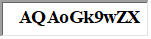 Jan - Dec 24Budget$ Over Budget% of BudgetOrdinary Income/ExpenseOrdinary Income/ExpenseOrdinary Income/ExpenseOrdinary Income/ExpenseOrdinary Income/ExpenseOrdinary Income/ExpenseIncomeIncomeIncomeIncome100 · Income from Property Assets100 · Income from Property Assets100 · Income from Property Assets100-01 · Building Uses Income100-01 · Building Uses Income1,170.00 3,500.00 (2,330.00)33.43% 100-05 · Rental Property100-05 · Rental Property3,485.25 37,026.00 (33,540.75)9.41% Total 100 · Income from Property AssetsTotal 100 · Income from Property AssetsTotal 100 · Income from Property Assets4,655.25 40,526.00 (35,870.75)11.49% 103-00 · Income from Banks & Investments103-00 · Income from Banks & Investments103-00 · Income from Banks & Investments103-03 · Interest Income103-03 · Interest Income0.00 20.00 (20.00)0.0% 103-04 · Withdrawal from Investments103-04 · Withdrawal from Investments0.00 18,119.18 (18,119.18)0.0% Total 103-00 · Income from Banks & InvestmentsTotal 103-00 · Income from Banks & InvestmentsTotal 103-00 · Income from Banks & Investments0.00 18,139.18 (18,139.18)0.0% 105 · Offerings105 · Offerings105 · Offerings105-01 · Plate105-01 · Plate210.00 1,500.00 (1,290.00)14.0% 105-02 · Pledges105-02 · Pledges10,402.00 94,000.00 (83,598.00)11.07% Total 105 · OfferingsTotal 105 · OfferingsTotal 105 · Offerings10,612.00 95,500.00 (84,888.00)11.11% 106 · Special Offerings106 · Special Offerings106 · Special Offerings106-01 · Christmas106-01 · Christmas25.00 900.00 (875.00)2.78% 106-03 · Easter106-03 · Easter0.00 655.00 (655.00)0.0% Total 106 · Special OfferingsTotal 106 · Special OfferingsTotal 106 · Special Offerings25.00 1,555.00 (1,530.00)1.61% Total IncomeTotal IncomeTotal IncomeTotal Income15,292.25 155,720.18 (140,427.93)9.82% Gross ProfitGross ProfitGross ProfitGross ProfitGross Profit15,292.25 155,720.18 (140,427.93)9.82% ExpenseExpenseExpenseExpense200 · Administration200 · Administration200 · Administration200-03 · Bank  Expenses200-03 · Bank  Expenses5.95 90.00 (84.05)6.61% 200-051 · Vestry200-051 · Vestry0.00 500.00 (500.00)0.0% 200-06 · Copier and Folding Machine200-06 · Copier and Folding Machine654.99 200-08 · Office Supplies200-08 · Office Supplies200-081 · Computer-Hardware & Software0.00 800.00 (800.00)0.0% 200-082 · Paper & Misc. Office Supply36.11 850.00 (813.89)4.25% 200-083 · Subscriptions23.00 1,100.00 (1,077.00)2.09% Total 200-08 · Office SuppliesTotal 200-08 · Office Supplies59.11 2,750.00 (2,690.89)2.15% 200-10 · Postage200-10 · Postage81.00 400.00 (319.00)20.25% 200-11 · Printing200-11 · Printing0.00 449.40 (449.40)0.0% 200-12 · Telephone & Internet200-12 · Telephone & Internet388.08 3,400.00 (3,011.92)11.41% 200-18 · Diocesan Convention/Conferences200-18 · Diocesan Convention/Conferences0.00 450.00 (450.00)0.0% Total 200 · AdministrationTotal 200 · AdministrationTotal 200 · Administration1,189.13 8,039.40 (6,850.27)14.79% 201 · Christian Education201 · Christian Education201 · Christian Education201-02 · Church School201-02 · Church School0.00 400.00 (400.00)0.0% 201-09 · Stewardship201-09 · Stewardship0.00 75.00 (75.00)0.0% Total 201 · Christian EducationTotal 201 · Christian EducationTotal 201 · Christian Education0.00 475.00 (475.00)0.0% 202 · Facilities202 · Facilities202 · Facilities202-02 · Grounds Expenses202-02 · Grounds Expenses202-01 · Building Supplies57.09 400.00 (342.91)14.27% 202-021 · Lawn Service0.00 4,000.00 (4,000.00)0.0% 202-022 · Snow Removal1,600.00 6,222.00 (4,622.00)25.72% 202-023 · Grounds Expenses - Other0.00 400.00 (400.00)0.0% Total 202-02 · Grounds ExpensesTotal 202-02 · Grounds Expenses1,657.09 11,022.00 (9,364.91)15.03% 202-04 · Security System202-04 · Security System567.24 1,071.00 (503.76)52.96% 202-05 · Insurance Property202-05 · Insurance Property2,014.00 8,356.70 (6,342.70)24.1% 202-06 · Property Maintenance Services202-06 · Property Maintenance Services450.00 5,600.00 (5,150.00)8.04% 202-07 · Trash Removal202-07 · Trash Removal0.00 60.00 (60.00)0.0% 202-10 · 18 Old Main St.202-10 · 18 Old Main St.202-106 · 18 Old Main St. - Repair/Maint.0.00 2,500.00 (2,500.00)0.0% 202-108 · 18-20 Property/School Taxes1,210.72 6,962.84 (5,752.12)17.39% Total 202-10 · 18 Old Main St.Total 202-10 · 18 Old Main St.1,210.72 9,462.84 (8,252.12)12.79% 202-13 · Parish Hall202-13 · Parish Hall202-131 · Parish Hall - Water53.62 255.00 (201.38)21.03% 202-132 · Parish Hall - Electric39.95 2,300.00 (2,260.05)1.74% 202-133 · Parish Hall - Gas655.53 3,960.00 (3,304.47)16.55% 202-136 · Parish Hall - Repair/Maint.309.42 1,500.00 (1,190.58)20.63% Total 202-13 · Parish HallTotal 202-13 · Parish Hall1,058.52 8,015.00 (6,956.48)13.21% 202-14 · Church Bldg202-14 · Church Bldg202-141 · Church Bldg - Water0.00 200.00 (200.00)0.0% 202-142 · Church Bldg - Electric106.98 1,852.00 (1,745.02)5.78% 202-146 · Church Bldg - Repair/Maint0.00 500.00 (500.00)0.0% 202-148 · Church Bldg - Gas694.49 3,418.33 (2,723.84)20.32% Total 202-14 · Church BldgTotal 202-14 · Church Bldg801.47 5,970.33 (5,168.86)13.42% 202-15 · 20 Old Main St.202-15 · 20 Old Main St.202-156 · 20 Old Main St. - Repair/Maint.0.00 500.00 (500.00)0.0% 202-15 · 20 Old Main St. - Other0.00 0.00 0.00 0.0% Total 202-15 · 20 Old Main St.Total 202-15 · 20 Old Main St.0.00 500.00 (500.00)0.0% Total 202 · FacilitiesTotal 202 · FacilitiesTotal 202 · Facilities7,759.04 50,057.87 (42,298.83)15.5% 203 · Payroll Expenses203 · Payroll Expenses203 · Payroll Expenses203-05 · Priest in Charge203-05 · Priest in Charge203-051 · Salary0.00 5,100.00 (5,100.00)0.0% 203-052 · Housing Allowance0.00 3,893.25 (3,893.25)0.0% 203-053 · Tax Reimbursement0.00 893.50 (893.50)0.0% 203-054 · Medical Insurance0.00 2,225.00 (2,225.00)0.0% 203-055 · Family Medical Co-Pay0.00 375.00 (375.00)0.0% 203-056 · Dental Insurance0.00 225.00 (225.00)0.0% 203-057 · Pension Premiums0.00 1,975.15 (1,975.15)0.0% 203-058 · HSA Contributions0.00 450.00 (450.00)0.0% 203-059 · Continuing Education0.00 125.00 (125.00)0.0% 203-45 · Supply Clergy1,445.98 15,000.00 (13,554.02)9.64% 203-510 · Travel Allowance0.00 25.00 (25.00)0.0% 203-511 · PIC Discretionary Fund0.00 252.00 (252.00)0.0% Total 203-05 · Priest in ChargeTotal 203-05 · Priest in Charge1,445.98 30,538.90 (29,092.92)4.74% 203-10 · Music Director203-10 · Music Director203-101 · Salary2,312.49 19,425.00 (17,112.51)11.91% 203-102 · FICA-Medicare163.14 1,601.25 (1,438.11)10.19% 203-107 · NYS Unemployment10.68 101.33 (90.65)10.54% 203-111 · Supply Organist0.00 700.00 (700.00)0.0% Total 203-10 · Music DirectorTotal 203-10 · Music Director2,486.31 21,827.58 (19,341.27)11.39% 203-20 · Parish Administrator203-20 · Parish Administrator203-201 · Salary2,323.14 18,590.00 (16,266.86)12.5% 203-202 · FICA-Medicare191.49 1,481.00 (1,289.51)12.93% 203-204 · NYS Unemployment12.51 100.00 (87.49)12.51% Total 203-20 · Parish AdministratorTotal 203-20 · Parish Administrator2,527.14 20,171.00 (17,643.86)12.53% 203-60 · Payroll Benefits203-60 · Payroll Benefits203-603 · Payroll Service Fees36.00 348.00 (312.00)10.35% 203-604 · Disability Insurance0.00 94.61 (94.61)0.0% 203-605 · Workers Compensation Insurance1.06 1,122.00 (1,120.94)0.09% Total 203-60 · Payroll BenefitsTotal 203-60 · Payroll Benefits37.06 1,564.61 (1,527.55)2.37% Total 203 · Payroll ExpensesTotal 203 · Payroll ExpensesTotal 203 · Payroll Expenses6,496.49 74,102.09 (67,605.60)8.77% 204 · Outreach204 · Outreach204 · Outreach204-01 · Diocesan Assessment204-01 · Diocesan Assessment0.00 14,880.00 (14,880.00)0.0% 204-06 · Special Outreach Programs204-06 · Special Outreach Programs(150.00)3,000.00 (3,150.00)(5.0%)Total 204 · OutreachTotal 204 · OutreachTotal 204 · Outreach(150.00)17,880.00 (18,030.00)(0.84%)205 · Worship205 · Worship205 · Worship205-02 · Altar Flowers205-02 · Altar Flowers100.00 700.00 (600.00)14.29% 205-03 · Altar Supplies205-03 · Altar Supplies14.00 550.00 (536.00)2.55% 205-08 · Music Expenses205-08 · Music Expenses290.00 461.91 (171.91)62.78% 205-09 · Music Equip. Maintenance205-09 · Music Equip. Maintenance0.00 900.00 (900.00)0.0% 205-14 · Parish Family205-14 · Parish Family0.00 800.00 (800.00)0.0% Total 205 · WorshipTotal 205 · WorshipTotal 205 · Worship404.00 3,411.91 (3,007.91)11.84% 208 · Special Restricted - Other208 · Special Restricted - Other208 · Special Restricted - Other208-06 · Columbarium Expenses208-06 · Columbarium Expenses0.00 100.00 (100.00)0.0% Total 208 · Special Restricted - OtherTotal 208 · Special Restricted - OtherTotal 208 · Special Restricted - Other0.00 100.00 (100.00)0.0% Total ExpenseTotal ExpenseTotal ExpenseTotal Expense15,698.66 154,066.27 (138,367.61)10.19% Net Ordinary IncomeNet Ordinary IncomeNet Ordinary IncomeNet Ordinary IncomeNet Ordinary IncomeNet Ordinary Income(406.41)1,653.91 (2,060.32)(24.57%)Net IncomeNet IncomeNet IncomeNet IncomeNet IncomeNet IncomeNet Income(406.41)1,653.91 (2,060.32)(24.57%)8.33% 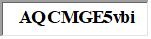 Jan 24Jan 24Ordinary Income/ExpenseOrdinary Income/ExpenseOrdinary Income/ExpenseOrdinary Income/ExpenseOrdinary Income/ExpenseIncomeIncomeIncome106 · Special Offerings106 · Special Offerings106-12 · Columbarium Income500.00500.00Total 106 · Special OfferingsTotal 106 · Special Offerings500.00500.00107 · Special Offerings-Restricted107 · Special Offerings-Restricted107-20 · St. Pauly Shed Income1,011.601,011.60107-22 · Columbarium Maint. Income100.00100.00Total 107 · Special Offerings-RestrictedTotal 107 · Special Offerings-Restricted1,111.601,111.60108 · Miscellaneous Non Op Income108 · Miscellaneous Non Op Income108-03 · Donations for Flowers100.00100.00Total 108 · Miscellaneous Non Op IncomeTotal 108 · Miscellaneous Non Op Income100.00100.00Total IncomeTotal IncomeTotal Income1,711.601,711.60Gross ProfitGross ProfitGross ProfitGross Profit1,711.601,711.60ExpenseExpenseExpense207 · Miscellaneous Non Op Expenses207 · Miscellaneous Non Op Expenses207-02 · Program Expenses438.51438.51Total 207 · Miscellaneous Non Op ExpensesTotal 207 · Miscellaneous Non Op Expenses438.51438.51Total ExpenseTotal ExpenseTotal Expense438.51438.51Net Ordinary IncomeNet Ordinary IncomeNet Ordinary IncomeNet Ordinary IncomeNet Ordinary Income1,273.091,273.09Net IncomeNet IncomeNet IncomeNet Income1,273.091,273.09WORSHIP SCHEDULE FOR September 2023 - August 2024WORSHIP SCHEDULE FOR September 2023 - August 2024WORSHIP SCHEDULE FOR September 2023 - August 2024WORSHIP SCHEDULE FOR September 2023 - August 2024WORSHIP SCHEDULE FOR September 2023 - August 2024WORSHIP SCHEDULE FOR September 2023 - August 2024Service #Date of WorshipTrinityService #Date of WorshipTrinity10:00 AMWorshipSunday School 9:50 AM10:00 AMWorshipSunday School 9:50 AM19/3/2023Paul Clayton13/3/2024Kevin Bean29/10/2023Kevin Bean23/10/2024Kevin Bean39/17/2023Kevin Bean33/17/2024Kevin Bean49/24/2023Kevin Bean43/24/2024Clayton Palm Sunday 10 AM110/1/2023Kevin Bean53/28/2024Clayton 6 PM Foot Washing210/8/2023Paul Clayton63/29/2024Clayton Good Friday NOON310/15/2023Kevin Bean73/31/2024Clayton Easter 10 AM410/22/2023Kevin Bean14/7/2024Paul Clayton510/29/2023Kevin Bean24/14/2024Paul Clayton111/5/2023Paul Clayton34/21/2024Kevin Bean211/12/2023Paul Clayton44/28/2024Kevin Bean311/19/2023Paul Clayton15/5/2024Kevin Bean411/26/2023Paul Clayton25/12/2024Kevin Bean112/3/2023Kevin Bean35/19/2024Kevin Bean212/10/2023Kevin Bean45/26/2024Kevin Bean312/17/2023Paul Clayton16/2/2024Paul Clayton412/24/2023Paul Clayton - 10 AM26/9/2024Paul Clayton512/24/2023Paul Clayton - 5 PM36/16/2024Paul Clayton612/25/2023Paul Clayton - 10 AM46/23/2024Paul Clayton712/31/2023Paul Clayton56/30/2024Paul Clayton11/7/2024Paul Clayton9:00 AMSummer WorshipClayton prefers 10 am21/14/2024Kevin Bean17/7/2024Paul Clayton31/21/2024Kevin Bean27/14/2024Paul Clayton41/28/2024Kevin Bean37/21/2024Paul Clayton12/4/2024Kevin Bean47/28/2024Paul Clayton22/11/2024Kevin Bean18/4/2024Kevin Bean32/14/2024Kevin Bean NOON28/11/2024Kevin Bean42/18/2024Kevin Bean38/18/2024Kevin Bean52/25/2024Kevin Bean48/25/24Kevin BeanWORSHIP SCHEDULE FOR September 2024 - August 2025WORSHIP SCHEDULE FOR September 2024 - August 2025WORSHIP SCHEDULE FOR September 2024 - August 2025WORSHIP SCHEDULE FOR September 2024 - August 2025WORSHIP SCHEDULE FOR September 2024 - August 2025WORSHIP SCHEDULE FOR September 2024 - August 2025Service #Date of WorshipTrinityService #Date of WorshipTrinity10:00 AMWorshipSunday School 9:50 AM10:00 AMWorshipSunday School 9:50 AM19/1/2024Paul Clayton13/2/202529/8/2024Kevin Bean23/9/202539/15/2024Kevin Bean33/16/202549/22/2024Kevin Bean43/23/202559/29/2024Kevin Bean53/30/2025110/6/202414/6/2025210/13/202424/13/2025310/20/202434/20/2025410/27/202444/27/2025111/3/202415/4/2025211/10/202425/11/2025311/17/202435/18/2025411/24/202445/25/2025112/1/202416/1/2025212/8/202426/8/2025312/15/202436/15/2025412/22/202446/22/2025512/24/202356/29/2025612/25/20249:00 AM712/29/202417/6/202511/5/202527/13/202521/12/202537/20/202531/19/202547/27/202541/26/202518/3/202512/2/202528/10/202522/9/202538/17/202532/16/202548/24/202542/23/202558/31/2025